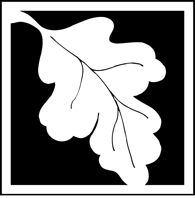 Massachusetts Department of Environmental Protection                 ERP-CKLISTBureau of Water Resources – Drinking Water Program Emergency Response Plan (ERP) Compliance Checklist Massachusetts Department of Environmental Protection                 ERP-CKLISTBureau of Water Resources – Drinking Water Program Emergency Response Plan (ERP) Compliance Checklist Massachusetts Department of Environmental Protection                 ERP-CKLISTBureau of Water Resources – Drinking Water Program Emergency Response Plan (ERP) Compliance Checklist Massachusetts Department of Environmental Protection                 ERP-CKLISTBureau of Water Resources – Drinking Water Program Emergency Response Plan (ERP) Compliance Checklist Massachusetts Department of Environmental Protection                 ERP-CKLISTBureau of Water Resources – Drinking Water Program Emergency Response Plan (ERP) Compliance Checklist Massachusetts Department of Environmental Protection                 ERP-CKLISTBureau of Water Resources – Drinking Water Program Emergency Response Plan (ERP) Compliance Checklist InstructionsInstructionsInstructionsInstructionsInstructionsInstructionsComplete and return this form to MassDEP Drinking Water Program (DWP) at program.director-dwp@mass.gov. Subject: ERP Compliance Checklist. MassDEP DWP regulations require all public water systems (PWS) to develop an Emergency Response Plan (ERP) [see 310 CMR 22.04(13) and 310 CMR 22.03(13)]. For security reasons, unless specifically requested, MassDEP DWP does not require PWSs to submit their actual ERPs to MassDEP, but the PWS must demonstrate proof of ERP compliance by submitting an ERP compliance checklist when the ERP is originally developed, significantly changed, or when specifically requested by MassDEP. E.g., newly approved/registered PWS are required to prepare an ERP and provide an ERP checklist to MassDEP as part of their new system approval process. Complete and return this form to MassDEP Drinking Water Program (DWP) at program.director-dwp@mass.gov. Subject: ERP Compliance Checklist. MassDEP DWP regulations require all public water systems (PWS) to develop an Emergency Response Plan (ERP) [see 310 CMR 22.04(13) and 310 CMR 22.03(13)]. For security reasons, unless specifically requested, MassDEP DWP does not require PWSs to submit their actual ERPs to MassDEP, but the PWS must demonstrate proof of ERP compliance by submitting an ERP compliance checklist when the ERP is originally developed, significantly changed, or when specifically requested by MassDEP. E.g., newly approved/registered PWS are required to prepare an ERP and provide an ERP checklist to MassDEP as part of their new system approval process. Complete and return this form to MassDEP Drinking Water Program (DWP) at program.director-dwp@mass.gov. Subject: ERP Compliance Checklist. MassDEP DWP regulations require all public water systems (PWS) to develop an Emergency Response Plan (ERP) [see 310 CMR 22.04(13) and 310 CMR 22.03(13)]. For security reasons, unless specifically requested, MassDEP DWP does not require PWSs to submit their actual ERPs to MassDEP, but the PWS must demonstrate proof of ERP compliance by submitting an ERP compliance checklist when the ERP is originally developed, significantly changed, or when specifically requested by MassDEP. E.g., newly approved/registered PWS are required to prepare an ERP and provide an ERP checklist to MassDEP as part of their new system approval process. Complete and return this form to MassDEP Drinking Water Program (DWP) at program.director-dwp@mass.gov. Subject: ERP Compliance Checklist. MassDEP DWP regulations require all public water systems (PWS) to develop an Emergency Response Plan (ERP) [see 310 CMR 22.04(13) and 310 CMR 22.03(13)]. For security reasons, unless specifically requested, MassDEP DWP does not require PWSs to submit their actual ERPs to MassDEP, but the PWS must demonstrate proof of ERP compliance by submitting an ERP compliance checklist when the ERP is originally developed, significantly changed, or when specifically requested by MassDEP. E.g., newly approved/registered PWS are required to prepare an ERP and provide an ERP checklist to MassDEP as part of their new system approval process. Complete and return this form to MassDEP Drinking Water Program (DWP) at program.director-dwp@mass.gov. Subject: ERP Compliance Checklist. MassDEP DWP regulations require all public water systems (PWS) to develop an Emergency Response Plan (ERP) [see 310 CMR 22.04(13) and 310 CMR 22.03(13)]. For security reasons, unless specifically requested, MassDEP DWP does not require PWSs to submit their actual ERPs to MassDEP, but the PWS must demonstrate proof of ERP compliance by submitting an ERP compliance checklist when the ERP is originally developed, significantly changed, or when specifically requested by MassDEP. E.g., newly approved/registered PWS are required to prepare an ERP and provide an ERP checklist to MassDEP as part of their new system approval process. Complete and return this form to MassDEP Drinking Water Program (DWP) at program.director-dwp@mass.gov. Subject: ERP Compliance Checklist. MassDEP DWP regulations require all public water systems (PWS) to develop an Emergency Response Plan (ERP) [see 310 CMR 22.04(13) and 310 CMR 22.03(13)]. For security reasons, unless specifically requested, MassDEP DWP does not require PWSs to submit their actual ERPs to MassDEP, but the PWS must demonstrate proof of ERP compliance by submitting an ERP compliance checklist when the ERP is originally developed, significantly changed, or when specifically requested by MassDEP. E.g., newly approved/registered PWS are required to prepare an ERP and provide an ERP checklist to MassDEP as part of their new system approval process. Complete and return this form to MassDEP Drinking Water Program (DWP) at program.director-dwp@mass.gov. Subject: ERP Compliance Checklist. MassDEP DWP regulations require all public water systems (PWS) to develop an Emergency Response Plan (ERP) [see 310 CMR 22.04(13) and 310 CMR 22.03(13)]. For security reasons, unless specifically requested, MassDEP DWP does not require PWSs to submit their actual ERPs to MassDEP, but the PWS must demonstrate proof of ERP compliance by submitting an ERP compliance checklist when the ERP is originally developed, significantly changed, or when specifically requested by MassDEP. E.g., newly approved/registered PWS are required to prepare an ERP and provide an ERP checklist to MassDEP as part of their new system approval process. Complete and return this form to MassDEP Drinking Water Program (DWP) at program.director-dwp@mass.gov. Subject: ERP Compliance Checklist. MassDEP DWP regulations require all public water systems (PWS) to develop an Emergency Response Plan (ERP) [see 310 CMR 22.04(13) and 310 CMR 22.03(13)]. For security reasons, unless specifically requested, MassDEP DWP does not require PWSs to submit their actual ERPs to MassDEP, but the PWS must demonstrate proof of ERP compliance by submitting an ERP compliance checklist when the ERP is originally developed, significantly changed, or when specifically requested by MassDEP. E.g., newly approved/registered PWS are required to prepare an ERP and provide an ERP checklist to MassDEP as part of their new system approval process. Complete and return this form to MassDEP Drinking Water Program (DWP) at program.director-dwp@mass.gov. Subject: ERP Compliance Checklist. MassDEP DWP regulations require all public water systems (PWS) to develop an Emergency Response Plan (ERP) [see 310 CMR 22.04(13) and 310 CMR 22.03(13)]. For security reasons, unless specifically requested, MassDEP DWP does not require PWSs to submit their actual ERPs to MassDEP, but the PWS must demonstrate proof of ERP compliance by submitting an ERP compliance checklist when the ERP is originally developed, significantly changed, or when specifically requested by MassDEP. E.g., newly approved/registered PWS are required to prepare an ERP and provide an ERP checklist to MassDEP as part of their new system approval process. Complete and return this form to MassDEP Drinking Water Program (DWP) at program.director-dwp@mass.gov. Subject: ERP Compliance Checklist. MassDEP DWP regulations require all public water systems (PWS) to develop an Emergency Response Plan (ERP) [see 310 CMR 22.04(13) and 310 CMR 22.03(13)]. For security reasons, unless specifically requested, MassDEP DWP does not require PWSs to submit their actual ERPs to MassDEP, but the PWS must demonstrate proof of ERP compliance by submitting an ERP compliance checklist when the ERP is originally developed, significantly changed, or when specifically requested by MassDEP. E.g., newly approved/registered PWS are required to prepare an ERP and provide an ERP checklist to MassDEP as part of their new system approval process. Complete and return this form to MassDEP Drinking Water Program (DWP) at program.director-dwp@mass.gov. Subject: ERP Compliance Checklist. MassDEP DWP regulations require all public water systems (PWS) to develop an Emergency Response Plan (ERP) [see 310 CMR 22.04(13) and 310 CMR 22.03(13)]. For security reasons, unless specifically requested, MassDEP DWP does not require PWSs to submit their actual ERPs to MassDEP, but the PWS must demonstrate proof of ERP compliance by submitting an ERP compliance checklist when the ERP is originally developed, significantly changed, or when specifically requested by MassDEP. E.g., newly approved/registered PWS are required to prepare an ERP and provide an ERP checklist to MassDEP as part of their new system approval process. Complete and return this form to MassDEP Drinking Water Program (DWP) at program.director-dwp@mass.gov. Subject: ERP Compliance Checklist. MassDEP DWP regulations require all public water systems (PWS) to develop an Emergency Response Plan (ERP) [see 310 CMR 22.04(13) and 310 CMR 22.03(13)]. For security reasons, unless specifically requested, MassDEP DWP does not require PWSs to submit their actual ERPs to MassDEP, but the PWS must demonstrate proof of ERP compliance by submitting an ERP compliance checklist when the ERP is originally developed, significantly changed, or when specifically requested by MassDEP. E.g., newly approved/registered PWS are required to prepare an ERP and provide an ERP checklist to MassDEP as part of their new system approval process. A. System InformationA. System InformationA. System InformationA. System InformationA. System InformationA. System InformationImportant: When filling out forms on the computer, use only the tab key to move your cursor - do not use the return key.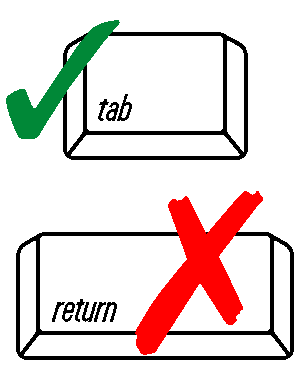 Remember:  Unless specifically requested, DWP does not require PWS to send their actual ERP to DWP but to document compliance with the ERP, the PWS must submit this ERP checklist when requested. The ERP must be made available to DWP for review during the water system’s sanitary survey or as requested.For Assistance contact DWP at program.director-dwp@mass.gov. Subject: ERP Compliance Checklist AssistancePlease refer to Appendix O, Handbook for Water Supply Emergencies https://www.mass.gov/media/1455721/download PWS NamePWS NamePWS NameDateDateDateImportant: When filling out forms on the computer, use only the tab key to move your cursor - do not use the return key.Remember:  Unless specifically requested, DWP does not require PWS to send their actual ERP to DWP but to document compliance with the ERP, the PWS must submit this ERP checklist when requested. The ERP must be made available to DWP for review during the water system’s sanitary survey or as requested.For Assistance contact DWP at program.director-dwp@mass.gov. Subject: ERP Compliance Checklist AssistancePlease refer to Appendix O, Handbook for Water Supply Emergencies https://www.mass.gov/media/1455721/download PWS ID #PWS ID #PWS ID #City /TownCity /TownCity /TownImportant: When filling out forms on the computer, use only the tab key to move your cursor - do not use the return key.Remember:  Unless specifically requested, DWP does not require PWS to send their actual ERP to DWP but to document compliance with the ERP, the PWS must submit this ERP checklist when requested. The ERP must be made available to DWP for review during the water system’s sanitary survey or as requested.For Assistance contact DWP at program.director-dwp@mass.gov. Subject: ERP Compliance Checklist AssistancePlease refer to Appendix O, Handbook for Water Supply Emergencies https://www.mass.gov/media/1455721/download         PWS Type:   COM        NTNC          TNC        PWS Type:   COM        NTNC          TNC        PWS Type:   COM        NTNC          TNC        PWS Type:   COM        NTNC          TNC        PWS Type:   COM        NTNC          TNC        PWS Type:   COM        NTNC          TNCImportant: When filling out forms on the computer, use only the tab key to move your cursor - do not use the return key.Remember:  Unless specifically requested, DWP does not require PWS to send their actual ERP to DWP but to document compliance with the ERP, the PWS must submit this ERP checklist when requested. The ERP must be made available to DWP for review during the water system’s sanitary survey or as requested.For Assistance contact DWP at program.director-dwp@mass.gov. Subject: ERP Compliance Checklist AssistancePlease refer to Appendix O, Handbook for Water Supply Emergencies https://www.mass.gov/media/1455721/download Mailing AddressMailing AddressMailing AddressMailing AddressMailing AddressMailing AddressImportant: When filling out forms on the computer, use only the tab key to move your cursor - do not use the return key.Remember:  Unless specifically requested, DWP does not require PWS to send their actual ERP to DWP but to document compliance with the ERP, the PWS must submit this ERP checklist when requested. The ERP must be made available to DWP for review during the water system’s sanitary survey or as requested.For Assistance contact DWP at program.director-dwp@mass.gov. Subject: ERP Compliance Checklist AssistancePlease refer to Appendix O, Handbook for Water Supply Emergencies https://www.mass.gov/media/1455721/download PhoneFAXE-mailE-mailE-mailE-mailImportant: When filling out forms on the computer, use only the tab key to move your cursor - do not use the return key.Remember:  Unless specifically requested, DWP does not require PWS to send their actual ERP to DWP but to document compliance with the ERP, the PWS must submit this ERP checklist when requested. The ERP must be made available to DWP for review during the water system’s sanitary survey or as requested.For Assistance contact DWP at program.director-dwp@mass.gov. Subject: ERP Compliance Checklist AssistancePlease refer to Appendix O, Handbook for Water Supply Emergencies https://www.mass.gov/media/1455721/download B. 	CertificationB. 	CertificationB. 	CertificationB. 	CertificationB. 	CertificationB. 	CertificationImportant: When filling out forms on the computer, use only the tab key to move your cursor - do not use the return key.Remember:  Unless specifically requested, DWP does not require PWS to send their actual ERP to DWP but to document compliance with the ERP, the PWS must submit this ERP checklist when requested. The ERP must be made available to DWP for review during the water system’s sanitary survey or as requested.For Assistance contact DWP at program.director-dwp@mass.gov. Subject: ERP Compliance Checklist AssistancePlease refer to Appendix O, Handbook for Water Supply Emergencies https://www.mass.gov/media/1455721/download I submit this Compliance Checklist in accordance with 310 CMR 22.04(5) and I certify under penalty of law that I am the person authorized to fill out this form and the information contained herein is true, accurate, and complete to the best of my knowledge and belief.I submit this Compliance Checklist in accordance with 310 CMR 22.04(5) and I certify under penalty of law that I am the person authorized to fill out this form and the information contained herein is true, accurate, and complete to the best of my knowledge and belief.I submit this Compliance Checklist in accordance with 310 CMR 22.04(5) and I certify under penalty of law that I am the person authorized to fill out this form and the information contained herein is true, accurate, and complete to the best of my knowledge and belief.I submit this Compliance Checklist in accordance with 310 CMR 22.04(5) and I certify under penalty of law that I am the person authorized to fill out this form and the information contained herein is true, accurate, and complete to the best of my knowledge and belief.I submit this Compliance Checklist in accordance with 310 CMR 22.04(5) and I certify under penalty of law that I am the person authorized to fill out this form and the information contained herein is true, accurate, and complete to the best of my knowledge and belief.I submit this Compliance Checklist in accordance with 310 CMR 22.04(5) and I certify under penalty of law that I am the person authorized to fill out this form and the information contained herein is true, accurate, and complete to the best of my knowledge and belief.Important: When filling out forms on the computer, use only the tab key to move your cursor - do not use the return key.Remember:  Unless specifically requested, DWP does not require PWS to send their actual ERP to DWP but to document compliance with the ERP, the PWS must submit this ERP checklist when requested. The ERP must be made available to DWP for review during the water system’s sanitary survey or as requested.For Assistance contact DWP at program.director-dwp@mass.gov. Subject: ERP Compliance Checklist AssistancePlease refer to Appendix O, Handbook for Water Supply Emergencies https://www.mass.gov/media/1455721/download Print Name of Responsible PartyPrint Name of Responsible PartyPrint Name of Responsible PartyTitleTitleTitleImportant: When filling out forms on the computer, use only the tab key to move your cursor - do not use the return key.Remember:  Unless specifically requested, DWP does not require PWS to send their actual ERP to DWP but to document compliance with the ERP, the PWS must submit this ERP checklist when requested. The ERP must be made available to DWP for review during the water system’s sanitary survey or as requested.For Assistance contact DWP at program.director-dwp@mass.gov. Subject: ERP Compliance Checklist AssistancePlease refer to Appendix O, Handbook for Water Supply Emergencies https://www.mass.gov/media/1455721/download SignatureSignatureSignatureDateDateDateImportant: When filling out forms on the computer, use only the tab key to move your cursor - do not use the return key.Remember:  Unless specifically requested, DWP does not require PWS to send their actual ERP to DWP but to document compliance with the ERP, the PWS must submit this ERP checklist when requested. The ERP must be made available to DWP for review during the water system’s sanitary survey or as requested.For Assistance contact DWP at program.director-dwp@mass.gov. Subject: ERP Compliance Checklist AssistancePlease refer to Appendix O, Handbook for Water Supply Emergencies https://www.mass.gov/media/1455721/download C. Regulatory ChecklistC. Regulatory ChecklistC. Regulatory ChecklistC. Regulatory ChecklistC. Regulatory ChecklistC. Regulatory ChecklistImportant: When filling out forms on the computer, use only the tab key to move your cursor - do not use the return key.Remember:  Unless specifically requested, DWP does not require PWS to send their actual ERP to DWP but to document compliance with the ERP, the PWS must submit this ERP checklist when requested. The ERP must be made available to DWP for review during the water system’s sanitary survey or as requested.For Assistance contact DWP at program.director-dwp@mass.gov. Subject: ERP Compliance Checklist AssistancePlease refer to Appendix O, Handbook for Water Supply Emergencies https://www.mass.gov/media/1455721/download Complete the following checklist and attach a copy of it to your ERP. Additionally, you must submit a copy of the Compliance Checklist to your MassDEP Regional Office. Do not leave any items on this checklist blank.Complete the following checklist and attach a copy of it to your ERP. Additionally, you must submit a copy of the Compliance Checklist to your MassDEP Regional Office. Do not leave any items on this checklist blank.Complete the following checklist and attach a copy of it to your ERP. Additionally, you must submit a copy of the Compliance Checklist to your MassDEP Regional Office. Do not leave any items on this checklist blank.Complete the following checklist and attach a copy of it to your ERP. Additionally, you must submit a copy of the Compliance Checklist to your MassDEP Regional Office. Do not leave any items on this checklist blank.Complete the following checklist and attach a copy of it to your ERP. Additionally, you must submit a copy of the Compliance Checklist to your MassDEP Regional Office. Do not leave any items on this checklist blank.Complete the following checklist and attach a copy of it to your ERP. Additionally, you must submit a copy of the Compliance Checklist to your MassDEP Regional Office. Do not leave any items on this checklist blank.Important: When filling out forms on the computer, use only the tab key to move your cursor - do not use the return key.Remember:  Unless specifically requested, DWP does not require PWS to send their actual ERP to DWP but to document compliance with the ERP, the PWS must submit this ERP checklist when requested. The ERP must be made available to DWP for review during the water system’s sanitary survey or as requested.For Assistance contact DWP at program.director-dwp@mass.gov. Subject: ERP Compliance Checklist AssistancePlease refer to Appendix O, Handbook for Water Supply Emergencies https://www.mass.gov/media/1455721/download I.	General:I.	General:I.	General:I.	General:I.	General:I.	General:Important: When filling out forms on the computer, use only the tab key to move your cursor - do not use the return key.Remember:  Unless specifically requested, DWP does not require PWS to send their actual ERP to DWP but to document compliance with the ERP, the PWS must submit this ERP checklist when requested. The ERP must be made available to DWP for review during the water system’s sanitary survey or as requested.For Assistance contact DWP at program.director-dwp@mass.gov. Subject: ERP Compliance Checklist AssistancePlease refer to Appendix O, Handbook for Water Supply Emergencies https://www.mass.gov/media/1455721/download 1.	Does the ERP comply with 310 CMR 22.04(13) and follow the Massachusetts Guidelines and 	Policies for Public Water Systems, Chapter 12 – Emergency Response Planning 	Requirements including Appendix O – Handbook for Water Supply Emergencies?1.	Does the ERP comply with 310 CMR 22.04(13) and follow the Massachusetts Guidelines and 	Policies for Public Water Systems, Chapter 12 – Emergency Response Planning 	Requirements including Appendix O – Handbook for Water Supply Emergencies?1.	Does the ERP comply with 310 CMR 22.04(13) and follow the Massachusetts Guidelines and 	Policies for Public Water Systems, Chapter 12 – Emergency Response Planning 	Requirements including Appendix O – Handbook for Water Supply Emergencies?1.	Does the ERP comply with 310 CMR 22.04(13) and follow the Massachusetts Guidelines and 	Policies for Public Water Systems, Chapter 12 – Emergency Response Planning 	Requirements including Appendix O – Handbook for Water Supply Emergencies?1.	Does the ERP comply with 310 CMR 22.04(13) and follow the Massachusetts Guidelines and 	Policies for Public Water Systems, Chapter 12 – Emergency Response Planning 	Requirements including Appendix O – Handbook for Water Supply Emergencies?1.	Does the ERP comply with 310 CMR 22.04(13) and follow the Massachusetts Guidelines and 	Policies for Public Water Systems, Chapter 12 – Emergency Response Planning 	Requirements including Appendix O – Handbook for Water Supply Emergencies?Important: When filling out forms on the computer, use only the tab key to move your cursor - do not use the return key.Remember:  Unless specifically requested, DWP does not require PWS to send their actual ERP to DWP but to document compliance with the ERP, the PWS must submit this ERP checklist when requested. The ERP must be made available to DWP for review during the water system’s sanitary survey or as requested.For Assistance contact DWP at program.director-dwp@mass.gov. Subject: ERP Compliance Checklist AssistancePlease refer to Appendix O, Handbook for Water Supply Emergencies https://www.mass.gov/media/1455721/download 			Yes			No			Yes			No			Yes			No			Yes			No			Yes			No			Yes			NoImportant: When filling out forms on the computer, use only the tab key to move your cursor - do not use the return key.Remember:  Unless specifically requested, DWP does not require PWS to send their actual ERP to DWP but to document compliance with the ERP, the PWS must submit this ERP checklist when requested. The ERP must be made available to DWP for review during the water system’s sanitary survey or as requested.For Assistance contact DWP at program.director-dwp@mass.gov. Subject: ERP Compliance Checklist AssistancePlease refer to Appendix O, Handbook for Water Supply Emergencies https://www.mass.gov/media/1455721/download 	2.	Is the ERP in an easily accessible location? 	2.	Is the ERP in an easily accessible location? 	2.	Is the ERP in an easily accessible location? 	2.	Is the ERP in an easily accessible location? 	2.	Is the ERP in an easily accessible location? 	2.	Is the ERP in an easily accessible location? Important: When filling out forms on the computer, use only the tab key to move your cursor - do not use the return key.Remember:  Unless specifically requested, DWP does not require PWS to send their actual ERP to DWP but to document compliance with the ERP, the PWS must submit this ERP checklist when requested. The ERP must be made available to DWP for review during the water system’s sanitary survey or as requested.For Assistance contact DWP at program.director-dwp@mass.gov. Subject: ERP Compliance Checklist AssistancePlease refer to Appendix O, Handbook for Water Supply Emergencies https://www.mass.gov/media/1455721/download 			Yes			No			Yes			No			Yes			No			Yes			No			Yes			No			Yes			NoImportant: When filling out forms on the computer, use only the tab key to move your cursor - do not use the return key.Remember:  Unless specifically requested, DWP does not require PWS to send their actual ERP to DWP but to document compliance with the ERP, the PWS must submit this ERP checklist when requested. The ERP must be made available to DWP for review during the water system’s sanitary survey or as requested.For Assistance contact DWP at program.director-dwp@mass.gov. Subject: ERP Compliance Checklist AssistancePlease refer to Appendix O, Handbook for Water Supply Emergencies https://www.mass.gov/media/1455721/download Important: When filling out forms on the computer, use only the tab key to move your cursor - do not use the return key.Remember:  Unless specifically requested, DWP does not require PWS to send their actual ERP to DWP but to document compliance with the ERP, the PWS must submit this ERP checklist when requested. The ERP must be made available to DWP for review during the water system’s sanitary survey or as requested.For Assistance contact DWP at program.director-dwp@mass.gov. Subject: ERP Compliance Checklist AssistancePlease refer to Appendix O, Handbook for Water Supply Emergencies https://www.mass.gov/media/1455721/download Important: When filling out forms on the computer, use only the tab key to move your cursor - do not use the return key.Remember:  Unless specifically requested, DWP does not require PWS to send their actual ERP to DWP but to document compliance with the ERP, the PWS must submit this ERP checklist when requested. The ERP must be made available to DWP for review during the water system’s sanitary survey or as requested.For Assistance contact DWP at program.director-dwp@mass.gov. Subject: ERP Compliance Checklist AssistancePlease refer to Appendix O, Handbook for Water Supply Emergencies https://www.mass.gov/media/1455721/download C. Regulatory Checklist (cont.)C. Regulatory Checklist (cont.)C. Regulatory Checklist (cont.)C. Regulatory Checklist (cont.)C. Regulatory Checklist (cont.)C. Regulatory Checklist (cont.)	3.	If your PWS is a TNC or NTNC, do you plan to shut down in the event of an emergency? (If 			yes, you do not need to complete Sections II and III. If no, you must complete Sections II and 			III) 	3.	If your PWS is a TNC or NTNC, do you plan to shut down in the event of an emergency? (If 			yes, you do not need to complete Sections II and III. If no, you must complete Sections II and 			III) 	3.	If your PWS is a TNC or NTNC, do you plan to shut down in the event of an emergency? (If 			yes, you do not need to complete Sections II and III. If no, you must complete Sections II and 			III) 	3.	If your PWS is a TNC or NTNC, do you plan to shut down in the event of an emergency? (If 			yes, you do not need to complete Sections II and III. If no, you must complete Sections II and 			III) 	3.	If your PWS is a TNC or NTNC, do you plan to shut down in the event of an emergency? (If 			yes, you do not need to complete Sections II and III. If no, you must complete Sections II and 			III) 	3.	If your PWS is a TNC or NTNC, do you plan to shut down in the event of an emergency? (If 			yes, you do not need to complete Sections II and III. If no, you must complete Sections II and 			III) 	3.	If your PWS is a TNC or NTNC, do you plan to shut down in the event of an emergency? (If 			yes, you do not need to complete Sections II and III. If no, you must complete Sections II and 			III) 	3.	If your PWS is a TNC or NTNC, do you plan to shut down in the event of an emergency? (If 			yes, you do not need to complete Sections II and III. If no, you must complete Sections II and 			III) 	3.	If your PWS is a TNC or NTNC, do you plan to shut down in the event of an emergency? (If 			yes, you do not need to complete Sections II and III. If no, you must complete Sections II and 			III) 	3.	If your PWS is a TNC or NTNC, do you plan to shut down in the event of an emergency? (If 			yes, you do not need to complete Sections II and III. If no, you must complete Sections II and 			III) 	3.	If your PWS is a TNC or NTNC, do you plan to shut down in the event of an emergency? (If 			yes, you do not need to complete Sections II and III. If no, you must complete Sections II and 			III) 	3.	If your PWS is a TNC or NTNC, do you plan to shut down in the event of an emergency? (If 			yes, you do not need to complete Sections II and III. If no, you must complete Sections II and 			III) 			Yes			No			Yes			No			Yes			No			Yes			No			Yes			No			Yes			No	NOTE: Check with your local Board of Health to determine if this is an acceptable plan 			and sign and return this form to your Regional Office.	NOTE: Check with your local Board of Health to determine if this is an acceptable plan 			and sign and return this form to your Regional Office.	NOTE: Check with your local Board of Health to determine if this is an acceptable plan 			and sign and return this form to your Regional Office.	NOTE: Check with your local Board of Health to determine if this is an acceptable plan 			and sign and return this form to your Regional Office.	NOTE: Check with your local Board of Health to determine if this is an acceptable plan 			and sign and return this form to your Regional Office.	NOTE: Check with your local Board of Health to determine if this is an acceptable plan 			and sign and return this form to your Regional Office.II.	The ERP shall include detailed steps, resources, and actions that the PWS will implement to ensure the continuation of service in the event of a potential or actual emergency, including but not limited to:II.	The ERP shall include detailed steps, resources, and actions that the PWS will implement to ensure the continuation of service in the event of a potential or actual emergency, including but not limited to:II.	The ERP shall include detailed steps, resources, and actions that the PWS will implement to ensure the continuation of service in the event of a potential or actual emergency, including but not limited to:II.	The ERP shall include detailed steps, resources, and actions that the PWS will implement to ensure the continuation of service in the event of a potential or actual emergency, including but not limited to:II.	The ERP shall include detailed steps, resources, and actions that the PWS will implement to ensure the continuation of service in the event of a potential or actual emergency, including but not limited to:II.	The ERP shall include detailed steps, resources, and actions that the PWS will implement to ensure the continuation of service in the event of a potential or actual emergency, including but not limited to:	1.	Loss of water supply from a source (drought, contamination, etc.)	1.	Loss of water supply from a source (drought, contamination, etc.)	1.	Loss of water supply from a source (drought, contamination, etc.)	1.	Loss of water supply from a source (drought, contamination, etc.)PageParagraph	2.	Loss of water supply due to major component failure	2.	Loss of water supply due to major component failure	2.	Loss of water supply due to major component failure	2.	Loss of water supply due to major component failurePageParagraph	3.	Damage to power supply equipment or loss of power	3.	Damage to power supply equipment or loss of power	3.	Damage to power supply equipment or loss of power	3.	Damage to power supply equipment or loss of powerPageParagraph	4.	Contamination of water in the distribution system from backflow or 		other causes	4.	Contamination of water in the distribution system from backflow or 		other causes	4.	Contamination of water in the distribution system from backflow or 		other causes	4.	Contamination of water in the distribution system from backflow or 		other causesPageParagraph	5.	Collapse of a reservoir, reservoir roof, or pump house 		structure	5.	Collapse of a reservoir, reservoir roof, or pump house 		structure	5.	Collapse of a reservoir, reservoir roof, or pump house 		structureN/APageParagraph	6.	Break in a transmission or distribution line that could result in a 			loss of service to customers for more than four hours	6.	Break in a transmission or distribution line that could result in a 			loss of service to customers for more than four hours	6.	Break in a transmission or distribution line that could result in a 			loss of service to customers for more than four hours	6.	Break in a transmission or distribution line that could result in a 			loss of service to customers for more than four hoursPageParagraph	7.	Potential or imminent threat of chemical or microbiological 				contamination of the water supply over limits specified by the 			Department’s Office of Research and Standards as set forth in the 		Standards and Guidelines for Contaminants in Massachusetts 			Drinking Waters	7.	Potential or imminent threat of chemical or microbiological 				contamination of the water supply over limits specified by the 			Department’s Office of Research and Standards as set forth in the 		Standards and Guidelines for Contaminants in Massachusetts 			Drinking Waters	7.	Potential or imminent threat of chemical or microbiological 				contamination of the water supply over limits specified by the 			Department’s Office of Research and Standards as set forth in the 		Standards and Guidelines for Contaminants in Massachusetts 			Drinking Waters	7.	Potential or imminent threat of chemical or microbiological 				contamination of the water supply over limits specified by the 			Department’s Office of Research and Standards as set forth in the 		Standards and Guidelines for Contaminants in Massachusetts 			Drinking Waters	7.	Potential or imminent threat of chemical or microbiological 				contamination of the water supply over limits specified by the 			Department’s Office of Research and Standards as set forth in the 		Standards and Guidelines for Contaminants in Massachusetts 			Drinking Waters	7.	Potential or imminent threat of chemical or microbiological 				contamination of the water supply over limits specified by the 			Department’s Office of Research and Standards as set forth in the 		Standards and Guidelines for Contaminants in Massachusetts 			Drinking Waters	7.	Potential or imminent threat of chemical or microbiological 				contamination of the water supply over limits specified by the 			Department’s Office of Research and Standards as set forth in the 		Standards and Guidelines for Contaminants in Massachusetts 			Drinking Waters	7.	Potential or imminent threat of chemical or microbiological 				contamination of the water supply over limits specified by the 			Department’s Office of Research and Standards as set forth in the 		Standards and Guidelines for Contaminants in Massachusetts 			Drinking Waters	7.	Potential or imminent threat of chemical or microbiological 				contamination of the water supply over limits specified by the 			Department’s Office of Research and Standards as set forth in the 		Standards and Guidelines for Contaminants in Massachusetts 			Drinking Waters	7.	Potential or imminent threat of chemical or microbiological 				contamination of the water supply over limits specified by the 			Department’s Office of Research and Standards as set forth in the 		Standards and Guidelines for Contaminants in Massachusetts 			Drinking Waters	7.	Potential or imminent threat of chemical or microbiological 				contamination of the water supply over limits specified by the 			Department’s Office of Research and Standards as set forth in the 		Standards and Guidelines for Contaminants in Massachusetts 			Drinking Waters	7.	Potential or imminent threat of chemical or microbiological 				contamination of the water supply over limits specified by the 			Department’s Office of Research and Standards as set forth in the 		Standards and Guidelines for Contaminants in Massachusetts 			Drinking WatersPageParagraph	8.	Potential or imminent threat of an overfeed of an 			approved drinking water treatment chemical into the 			system	8.	Potential or imminent threat of an overfeed of an 			approved drinking water treatment chemical into the 			system	8.	Potential or imminent threat of an overfeed of an 			approved drinking water treatment chemical into the 			system	8.	Potential or imminent threat of an overfeed of an 			approved drinking water treatment chemical into the 			system	8.	Potential or imminent threat of an overfeed of an 			approved drinking water treatment chemical into the 			system	8.	Potential or imminent threat of an overfeed of an 			approved drinking water treatment chemical into the 			systemN/APageParagraph	9.	a) An act of vandalism or sabotage that has the potential to impact		or impacts water quality or the quantity of water available to the 			system	9.	a) An act of vandalism or sabotage that has the potential to impact		or impacts water quality or the quantity of water available to the 			system	9.	a) An act of vandalism or sabotage that has the potential to impact		or impacts water quality or the quantity of water available to the 			system	9.	a) An act of vandalism or sabotage that has the potential to impact		or impacts water quality or the quantity of water available to the 			system	9.	a) An act of vandalism or sabotage that has the potential to impact		or impacts water quality or the quantity of water available to the 			system	9.	a) An act of vandalism or sabotage that has the potential to impact		or impacts water quality or the quantity of water available to the 			system	9.	a) An act of vandalism or sabotage that has the potential to impact		or impacts water quality or the quantity of water available to the 			system	9.	a) An act of vandalism or sabotage that has the potential to impact		or impacts water quality or the quantity of water available to the 			systemPageParagraphb) Cyberattacks (cyber incidents impacting business enterprise, process control, and communications systemsb) Cyberattacks (cyber incidents impacting business enterprise, process control, and communications systemsb) Cyberattacks (cyber incidents impacting business enterprise, process control, and communications systemsN/APageParagraphb) Cyberattacks (cyber incidents impacting business enterprise, process control, and communications systemsb) Cyberattacks (cyber incidents impacting business enterprise, process control, and communications systemsb) Cyberattacks (cyber incidents impacting business enterprise, process control, and communications systems	10.	A shortage or lack of resources that could affect the operations of 		the system, such as:  	10.	A shortage or lack of resources that could affect the operations of 		the system, such as:  	10.	A shortage or lack of resources that could affect the operations of 		the system, such as:  	10.	A shortage or lack of resources that could affect the operations of 		the system, such as:  		a.	Staffing shortage		a.	Staffing shortage		a.	Staffing shortage		a.	Staffing shortagePageParagraph		b.	Receipt of notice from a power utility of lengthy power outages                           		b.	Receipt of notice from a power utility of lengthy power outages                           		b.	Receipt of notice from a power utility of lengthy power outages                           		b.	Receipt of notice from a power utility of lengthy power outages                           PageParagraphImminent depletion of treatment chemical inventory   and other critical supplies (e.g., supply chain issues)Imminent depletion of treatment chemical inventory   and other critical supplies (e.g., supply chain issues)Imminent depletion of treatment chemical inventory   and other critical supplies (e.g., supply chain issues)N/APageParagraphC. Regulatory Checklist (cont.)C. Regulatory Checklist (cont.)C. Regulatory Checklist (cont.)C. Regulatory Checklist (cont.)C. Regulatory Checklist (cont.)C. Regulatory Checklist (cont.)	11.	Any other failure of part or all of the water supply system due to 			equipment failure, human acts (deliberate or accidental) or natural 		or human made disasters. 		11.	Any other failure of part or all of the water supply system due to 			equipment failure, human acts (deliberate or accidental) or natural 		or human made disasters. 		11.	Any other failure of part or all of the water supply system due to 			equipment failure, human acts (deliberate or accidental) or natural 		or human made disasters. 		11.	Any other failure of part or all of the water supply system due to 			equipment failure, human acts (deliberate or accidental) or natural 		or human made disasters. 		11.	Any other failure of part or all of the water supply system due to 			equipment failure, human acts (deliberate or accidental) or natural 		or human made disasters. 		11.	Any other failure of part or all of the water supply system due to 			equipment failure, human acts (deliberate or accidental) or natural 		or human made disasters. 		11.	Any other failure of part or all of the water supply system due to 			equipment failure, human acts (deliberate or accidental) or natural 		or human made disasters. 		11.	Any other failure of part or all of the water supply system due to 			equipment failure, human acts (deliberate or accidental) or natural 		or human made disasters. 	PageParagraphIII.	The ERP shall include a description of the procedures, structures and equipment used to 	respond to potential or actual emergencies, including but not limited to:	III.	The ERP shall include a description of the procedures, structures and equipment used to 	respond to potential or actual emergencies, including but not limited to:	III.	The ERP shall include a description of the procedures, structures and equipment used to 	respond to potential or actual emergencies, including but not limited to:	III.	The ERP shall include a description of the procedures, structures and equipment used to 	respond to potential or actual emergencies, including but not limited to:	III.	The ERP shall include a description of the procedures, structures and equipment used to 	respond to potential or actual emergencies, including but not limited to:	III.	The ERP shall include a description of the procedures, structures and equipment used to 	respond to potential or actual emergencies, including but not limited to:		1.	Identification of alternate sources of water supply for use during an 		emergency and procedures for bringing such sources on-line	1.	Identification of alternate sources of water supply for use during an 		emergency and procedures for bringing such sources on-line	1.	Identification of alternate sources of water supply for use during an 		emergency and procedures for bringing such sources on-line	1.	Identification of alternate sources of water supply for use during an 		emergency and procedures for bringing such sources on-linePageParagraph	2.	Procedures for notifying the Department and other regulatory 			agencies, the news media, and consumers of the emergency and 		actions, if any, consumers should take during the emergency, 			including the use of personal protective equipment, if necessary, 			and water use guidelines or restrictions	2.	Procedures for notifying the Department and other regulatory 			agencies, the news media, and consumers of the emergency and 		actions, if any, consumers should take during the emergency, 			including the use of personal protective equipment, if necessary, 			and water use guidelines or restrictions	2.	Procedures for notifying the Department and other regulatory 			agencies, the news media, and consumers of the emergency and 		actions, if any, consumers should take during the emergency, 			including the use of personal protective equipment, if necessary, 			and water use guidelines or restrictions	2.	Procedures for notifying the Department and other regulatory 			agencies, the news media, and consumers of the emergency and 		actions, if any, consumers should take during the emergency, 			including the use of personal protective equipment, if necessary, 			and water use guidelines or restrictions	2.	Procedures for notifying the Department and other regulatory 			agencies, the news media, and consumers of the emergency and 		actions, if any, consumers should take during the emergency, 			including the use of personal protective equipment, if necessary, 			and water use guidelines or restrictions	2.	Procedures for notifying the Department and other regulatory 			agencies, the news media, and consumers of the emergency and 		actions, if any, consumers should take during the emergency, 			including the use of personal protective equipment, if necessary, 			and water use guidelines or restrictions	2.	Procedures for notifying the Department and other regulatory 			agencies, the news media, and consumers of the emergency and 		actions, if any, consumers should take during the emergency, 			including the use of personal protective equipment, if necessary, 			and water use guidelines or restrictions	2.	Procedures for notifying the Department and other regulatory 			agencies, the news media, and consumers of the emergency and 		actions, if any, consumers should take during the emergency, 			including the use of personal protective equipment, if necessary, 			and water use guidelines or restrictions	2.	Procedures for notifying the Department and other regulatory 			agencies, the news media, and consumers of the emergency and 		actions, if any, consumers should take during the emergency, 			including the use of personal protective equipment, if necessary, 			and water use guidelines or restrictions	2.	Procedures for notifying the Department and other regulatory 			agencies, the news media, and consumers of the emergency and 		actions, if any, consumers should take during the emergency, 			including the use of personal protective equipment, if necessary, 			and water use guidelines or restrictions	2.	Procedures for notifying the Department and other regulatory 			agencies, the news media, and consumers of the emergency and 		actions, if any, consumers should take during the emergency, 			including the use of personal protective equipment, if necessary, 			and water use guidelines or restrictions	2.	Procedures for notifying the Department and other regulatory 			agencies, the news media, and consumers of the emergency and 		actions, if any, consumers should take during the emergency, 			including the use of personal protective equipment, if necessary, 			and water use guidelines or restrictionsPageParagraphProcedures for communication, including a clear outline of the lines of communication among system personnel and between the water supplier, local, state, and federal officials and the publicProcedures for communication, including a clear outline of the lines of communication among system personnel and between the water supplier, local, state, and federal officials and the publicProcedures for communication, including a clear outline of the lines of communication among system personnel and between the water supplier, local, state, and federal officials and the publicProcedures for communication, including a clear outline of the lines of communication among system personnel and between the water supplier, local, state, and federal officials and the publicProcedures for communication, including a clear outline of the lines of communication among system personnel and between the water supplier, local, state, and federal officials and the publicProcedures for communication, including a clear outline of the lines of communication among system personnel and between the water supplier, local, state, and federal officials and the publicProcedures for communication, including a clear outline of the lines of communication among system personnel and between the water supplier, local, state, and federal officials and the publicProcedures for communication, including a clear outline of the lines of communication among system personnel and between the water supplier, local, state, and federal officials and the publicPageParagraphProcedures for communicating with consumers to ensure that consumers with limited English proficiency (LEP) are notified in a language they understand. Procedures should also include who should be alerted and specific languages as well as who is responsible for making notifications for your systemProcedures for communicating with consumers to ensure that consumers with limited English proficiency (LEP) are notified in a language they understand. Procedures should also include who should be alerted and specific languages as well as who is responsible for making notifications for your systemProcedures for communicating with consumers to ensure that consumers with limited English proficiency (LEP) are notified in a language they understand. Procedures should also include who should be alerted and specific languages as well as who is responsible for making notifications for your systemProcedures for communicating with consumers to ensure that consumers with limited English proficiency (LEP) are notified in a language they understand. Procedures should also include who should be alerted and specific languages as well as who is responsible for making notifications for your systemPageParagraphProcedures for communicating with consumers to ensure that consumers with limited English proficiency (LEP) are notified in a language they understand. Procedures should also include who should be alerted and specific languages as well as who is responsible for making notifications for your systemProcedures for communicating with consumers to ensure that consumers with limited English proficiency (LEP) are notified in a language they understand. Procedures should also include who should be alerted and specific languages as well as who is responsible for making notifications for your systemProcedures for communicating with consumers to ensure that consumers with limited English proficiency (LEP) are notified in a language they understand. Procedures should also include who should be alerted and specific languages as well as who is responsible for making notifications for your systemProcedures for communicating with consumers to ensure that consumers with limited English proficiency (LEP) are notified in a language they understand. Procedures should also include who should be alerted and specific languages as well as who is responsible for making notifications for your systemPageParagraphProcedures for communicating with consumers to ensure that consumers with limited English proficiency (LEP) are notified in a language they understand. Procedures should also include who should be alerted and specific languages as well as who is responsible for making notifications for your systemProcedures for communicating with consumers to ensure that consumers with limited English proficiency (LEP) are notified in a language they understand. Procedures should also include who should be alerted and specific languages as well as who is responsible for making notifications for your systemProcedures for communicating with consumers to ensure that consumers with limited English proficiency (LEP) are notified in a language they understand. Procedures should also include who should be alerted and specific languages as well as who is responsible for making notifications for your systemProcedures for communicating with consumers to ensure that consumers with limited English proficiency (LEP) are notified in a language they understand. Procedures should also include who should be alerted and specific languages as well as who is responsible for making notifications for your systemPageParagraph	3.	Procedures for testing and maintaining all facility 			communications and alarm systems as necessary to 		ensure their proper operation	3.	Procedures for testing and maintaining all facility 			communications and alarm systems as necessary to 		ensure their proper operation	3.	Procedures for testing and maintaining all facility 			communications and alarm systems as necessary to 		ensure their proper operation	3.	Procedures for testing and maintaining all facility 			communications and alarm systems as necessary to 		ensure their proper operation	3.	Procedures for testing and maintaining all facility 			communications and alarm systems as necessary to 		ensure their proper operation	3.	Procedures for testing and maintaining all facility 			communications and alarm systems as necessary to 		ensure their proper operationN/APageParagraph	4.	Procedures for disinfecting and testing the distribution system after 		an emergency in order to return it to service	4.	Procedures for disinfecting and testing the distribution system after 		an emergency in order to return it to service	4.	Procedures for disinfecting and testing the distribution system after 		an emergency in order to return it to service	4.	Procedures for disinfecting and testing the distribution system after 		an emergency in order to return it to servicePageParagraph	5.	Identification of critical system components that must remain in 			service or be returned to service quickly	5.	Identification of critical system components that must remain in 			service or be returned to service quickly	5.	Identification of critical system components that must remain in 			service or be returned to service quickly	5.	Identification of critical system components that must remain in 			service or be returned to service quicklyPageParagraph	6.	An inventory of equipment needs and availability, including the 			location of existing emergency equipment, generators and spill 			response materials, identification of additional emergency 				response needs, and procedures for obtaining additional services 		and equipment, including critical spare parts	6.	An inventory of equipment needs and availability, including the 			location of existing emergency equipment, generators and spill 			response materials, identification of additional emergency 				response needs, and procedures for obtaining additional services 		and equipment, including critical spare parts	6.	An inventory of equipment needs and availability, including the 			location of existing emergency equipment, generators and spill 			response materials, identification of additional emergency 				response needs, and procedures for obtaining additional services 		and equipment, including critical spare parts	6.	An inventory of equipment needs and availability, including the 			location of existing emergency equipment, generators and spill 			response materials, identification of additional emergency 				response needs, and procedures for obtaining additional services 		and equipment, including critical spare parts	6.	An inventory of equipment needs and availability, including the 			location of existing emergency equipment, generators and spill 			response materials, identification of additional emergency 				response needs, and procedures for obtaining additional services 		and equipment, including critical spare parts	6.	An inventory of equipment needs and availability, including the 			location of existing emergency equipment, generators and spill 			response materials, identification of additional emergency 				response needs, and procedures for obtaining additional services 		and equipment, including critical spare parts	6.	An inventory of equipment needs and availability, including the 			location of existing emergency equipment, generators and spill 			response materials, identification of additional emergency 				response needs, and procedures for obtaining additional services 		and equipment, including critical spare parts	6.	An inventory of equipment needs and availability, including the 			location of existing emergency equipment, generators and spill 			response materials, identification of additional emergency 				response needs, and procedures for obtaining additional services 		and equipment, including critical spare parts	6.	An inventory of equipment needs and availability, including the 			location of existing emergency equipment, generators and spill 			response materials, identification of additional emergency 				response needs, and procedures for obtaining additional services 		and equipment, including critical spare parts	6.	An inventory of equipment needs and availability, including the 			location of existing emergency equipment, generators and spill 			response materials, identification of additional emergency 				response needs, and procedures for obtaining additional services 		and equipment, including critical spare parts	6.	An inventory of equipment needs and availability, including the 			location of existing emergency equipment, generators and spill 			response materials, identification of additional emergency 				response needs, and procedures for obtaining additional services 		and equipment, including critical spare parts	6.	An inventory of equipment needs and availability, including the 			location of existing emergency equipment, generators and spill 			response materials, identification of additional emergency 				response needs, and procedures for obtaining additional services 		and equipment, including critical spare partsPageParagraphProcedure for implementing bulk water use, including a list of licensed bulk water suppliersProcedure for implementing bulk water use, including a list of licensed bulk water suppliersProcedure for implementing bulk water use, including a list of licensed bulk water suppliersN/APageParagraph	8.	Procedures for implementing any interconnections with 		other public water systems and any other 					arrangements in effect with neighboring communities 		or other public water supplies	8.	Procedures for implementing any interconnections with 		other public water systems and any other 					arrangements in effect with neighboring communities 		or other public water supplies	8.	Procedures for implementing any interconnections with 		other public water systems and any other 					arrangements in effect with neighboring communities 		or other public water supplies	8.	Procedures for implementing any interconnections with 		other public water systems and any other 					arrangements in effect with neighboring communities 		or other public water supplies	8.	Procedures for implementing any interconnections with 		other public water systems and any other 					arrangements in effect with neighboring communities 		or other public water supplies	8.	Procedures for implementing any interconnections with 		other public water systems and any other 					arrangements in effect with neighboring communities 		or other public water suppliesN/APageParagraph	9.	A description of the duties and responsibilities of key personnel 			who will be involved in emergency response actions, and a 				procedure for contacting and scheduling staff	9.	A description of the duties and responsibilities of key personnel 			who will be involved in emergency response actions, and a 				procedure for contacting and scheduling staff	9.	A description of the duties and responsibilities of key personnel 			who will be involved in emergency response actions, and a 				procedure for contacting and scheduling staff	9.	A description of the duties and responsibilities of key personnel 			who will be involved in emergency response actions, and a 				procedure for contacting and scheduling staff	9.	A description of the duties and responsibilities of key personnel 			who will be involved in emergency response actions, and a 				procedure for contacting and scheduling staff	9.	A description of the duties and responsibilities of key personnel 			who will be involved in emergency response actions, and a 				procedure for contacting and scheduling staff	9.	A description of the duties and responsibilities of key personnel 			who will be involved in emergency response actions, and a 				procedure for contacting and scheduling staff	9.	A description of the duties and responsibilities of key personnel 			who will be involved in emergency response actions, and a 				procedure for contacting and scheduling staffPageParagraphC. Regulatory Checklist (cont.)C. Regulatory Checklist (cont.)C. Regulatory Checklist (cont.)C. Regulatory Checklist (cont.)C. Regulatory Checklist (cont.)C. Regulatory Checklist (cont.)	10.	A plan for annually training staff and local partners in emergency 			response procedures to ensure that they are familiar with all 				emergency procedures, equipment, and systems	10.	A plan for annually training staff and local partners in emergency 			response procedures to ensure that they are familiar with all 				emergency procedures, equipment, and systems	10.	A plan for annually training staff and local partners in emergency 			response procedures to ensure that they are familiar with all 				emergency procedures, equipment, and systems	10.	A plan for annually training staff and local partners in emergency 			response procedures to ensure that they are familiar with all 				emergency procedures, equipment, and systems	10.	A plan for annually training staff and local partners in emergency 			response procedures to ensure that they are familiar with all 				emergency procedures, equipment, and systems	10.	A plan for annually training staff and local partners in emergency 			response procedures to ensure that they are familiar with all 				emergency procedures, equipment, and systems	10.	A plan for annually training staff and local partners in emergency 			response procedures to ensure that they are familiar with all 				emergency procedures, equipment, and systems	10.	A plan for annually training staff and local partners in emergency 			response procedures to ensure that they are familiar with all 				emergency procedures, equipment, and systemsPageParagraph11. Early detection strategies that can aid in the detection of 	malevolent acts or natural hazards (intrusion sensors, perimeter 	fencing, personnel drills, and cybersecurity training, including cyber 	incident response)11. Early detection strategies that can aid in the detection of 	malevolent acts or natural hazards (intrusion sensors, perimeter 	fencing, personnel drills, and cybersecurity training, including cyber 	incident response)11. Early detection strategies that can aid in the detection of 	malevolent acts or natural hazards (intrusion sensors, perimeter 	fencing, personnel drills, and cybersecurity training, including cyber 	incident response)11. Early detection strategies that can aid in the detection of 	malevolent acts or natural hazards (intrusion sensors, perimeter 	fencing, personnel drills, and cybersecurity training, including cyber 	incident response)11. Early detection strategies that can aid in the detection of 	malevolent acts or natural hazards (intrusion sensors, perimeter 	fencing, personnel drills, and cybersecurity training, including cyber 	incident response)11. Early detection strategies that can aid in the detection of 	malevolent acts or natural hazards (intrusion sensors, perimeter 	fencing, personnel drills, and cybersecurity training, including cyber 	incident response)11. Early detection strategies that can aid in the detection of 	malevolent acts or natural hazards (intrusion sensors, perimeter 	fencing, personnel drills, and cybersecurity training, including cyber 	incident response)11. Early detection strategies that can aid in the detection of 	malevolent acts or natural hazards (intrusion sensors, perimeter 	fencing, personnel drills, and cybersecurity training, including cyber 	incident response)PageParagraphDescription of emergency operation of all system components including pumps, generators, chemical feed systems, storage tanks, alarms, valves, and interconnections and any electronic computer, network, or other automated systems Description of emergency operation of all system components including pumps, generators, chemical feed systems, storage tanks, alarms, valves, and interconnections and any electronic computer, network, or other automated systems Description of emergency operation of all system components including pumps, generators, chemical feed systems, storage tanks, alarms, valves, and interconnections and any electronic computer, network, or other automated systems Description of emergency operation of all system components including pumps, generators, chemical feed systems, storage tanks, alarms, valves, and interconnections and any electronic computer, network, or other automated systems Description of emergency operation of all system components including pumps, generators, chemical feed systems, storage tanks, alarms, valves, and interconnections and any electronic computer, network, or other automated systems Description of emergency operation of all system components including pumps, generators, chemical feed systems, storage tanks, alarms, valves, and interconnections and any electronic computer, network, or other automated systems Description of emergency operation of all system components including pumps, generators, chemical feed systems, storage tanks, alarms, valves, and interconnections and any electronic computer, network, or other automated systems Description of emergency operation of all system components including pumps, generators, chemical feed systems, storage tanks, alarms, valves, and interconnections and any electronic computer, network, or other automated systems PageParagraphProcedures for flushing the system, including the recommended sequence of opening hydrants or a unidirectional flushing planProcedures for flushing the system, including the recommended sequence of opening hydrants or a unidirectional flushing planProcedures for flushing the system, including the recommended sequence of opening hydrants or a unidirectional flushing planProcedures for flushing the system, including the recommended sequence of opening hydrants or a unidirectional flushing planPageParagraphSafety procedures, including the use of personal protection equipment, and security procedures, including securing a building Safety procedures, including the use of personal protection equipment, and security procedures, including securing a building Safety procedures, including the use of personal protection equipment, and security procedures, including securing a building Safety procedures, including the use of personal protection equipment, and security procedures, including securing a building PageParagraphSampling and monitoring procedures during and after an emergency (Including procedures for post-aerial mosquito spray water sample collection and transportation for systems with reservoirs; also plans for staff designation and training on sampling procedures)Sampling and monitoring procedures during and after an emergency (Including procedures for post-aerial mosquito spray water sample collection and transportation for systems with reservoirs; also plans for staff designation and training on sampling procedures)Sampling and monitoring procedures during and after an emergency (Including procedures for post-aerial mosquito spray water sample collection and transportation for systems with reservoirs; also plans for staff designation and training on sampling procedures)Sampling and monitoring procedures during and after an emergency (Including procedures for post-aerial mosquito spray water sample collection and transportation for systems with reservoirs; also plans for staff designation and training on sampling procedures)PageParagraphSampling and monitoring procedures during and after an emergency (Including procedures for post-aerial mosquito spray water sample collection and transportation for systems with reservoirs; also plans for staff designation and training on sampling procedures)Sampling and monitoring procedures during and after an emergency (Including procedures for post-aerial mosquito spray water sample collection and transportation for systems with reservoirs; also plans for staff designation and training on sampling procedures)Sampling and monitoring procedures during and after an emergency (Including procedures for post-aerial mosquito spray water sample collection and transportation for systems with reservoirs; also plans for staff designation and training on sampling procedures)Sampling and monitoring procedures during and after an emergency (Including procedures for post-aerial mosquito spray water sample collection and transportation for systems with reservoirs; also plans for staff designation and training on sampling procedures)Sampling and monitoring procedures during and after an emergency (Including procedures for post-aerial mosquito spray water sample collection and transportation for systems with reservoirs; also plans for staff designation and training on sampling procedures)Sampling and monitoring procedures during and after an emergency (Including procedures for post-aerial mosquito spray water sample collection and transportation for systems with reservoirs; also plans for staff designation and training on sampling procedures)Sampling and monitoring procedures during and after an emergency (Including procedures for post-aerial mosquito spray water sample collection and transportation for systems with reservoirs; also plans for staff designation and training on sampling procedures)Sampling and monitoring procedures during and after an emergency (Including procedures for post-aerial mosquito spray water sample collection and transportation for systems with reservoirs; also plans for staff designation and training on sampling procedures)Location of basic system information such as distribution system maps, treatment plant plans, schematic of treatment processes, and water chemistry information that reflects normal system operationsLocation of basic system information such as distribution system maps, treatment plant plans, schematic of treatment processes, and water chemistry information that reflects normal system operationsLocation of basic system information such as distribution system maps, treatment plant plans, schematic of treatment processes, and water chemistry information that reflects normal system operationsLocation of basic system information such as distribution system maps, treatment plant plans, schematic of treatment processes, and water chemistry information that reflects normal system operationsLocation of basic system information such as distribution system maps, treatment plant plans, schematic of treatment processes, and water chemistry information that reflects normal system operationsLocation of basic system information such as distribution system maps, treatment plant plans, schematic of treatment processes, and water chemistry information that reflects normal system operationsLocation of basic system information such as distribution system maps, treatment plant plans, schematic of treatment processes, and water chemistry information that reflects normal system operationsLocation of basic system information such as distribution system maps, treatment plant plans, schematic of treatment processes, and water chemistry information that reflects normal system operationsPageParagraphAny other matter identified by the Department in Massachusetts Drinking Water Guidelines and Policies for Public Water Supplies, Chapter 12 – Emergency Response Planning Requirements including Appendix O – Handbook for Water Supply EmergenciesAny other matter identified by the Department in Massachusetts Drinking Water Guidelines and Policies for Public Water Supplies, Chapter 12 – Emergency Response Planning Requirements including Appendix O – Handbook for Water Supply EmergenciesAny other matter identified by the Department in Massachusetts Drinking Water Guidelines and Policies for Public Water Supplies, Chapter 12 – Emergency Response Planning Requirements including Appendix O – Handbook for Water Supply EmergenciesAny other matter identified by the Department in Massachusetts Drinking Water Guidelines and Policies for Public Water Supplies, Chapter 12 – Emergency Response Planning Requirements including Appendix O – Handbook for Water Supply EmergenciesPageParagraphAny other matter identified by the Department in Massachusetts Drinking Water Guidelines and Policies for Public Water Supplies, Chapter 12 – Emergency Response Planning Requirements including Appendix O – Handbook for Water Supply EmergenciesAny other matter identified by the Department in Massachusetts Drinking Water Guidelines and Policies for Public Water Supplies, Chapter 12 – Emergency Response Planning Requirements including Appendix O – Handbook for Water Supply EmergenciesAny other matter identified by the Department in Massachusetts Drinking Water Guidelines and Policies for Public Water Supplies, Chapter 12 – Emergency Response Planning Requirements including Appendix O – Handbook for Water Supply EmergenciesAny other matter identified by the Department in Massachusetts Drinking Water Guidelines and Policies for Public Water Supplies, Chapter 12 – Emergency Response Planning Requirements including Appendix O – Handbook for Water Supply EmergenciesPageParagraph